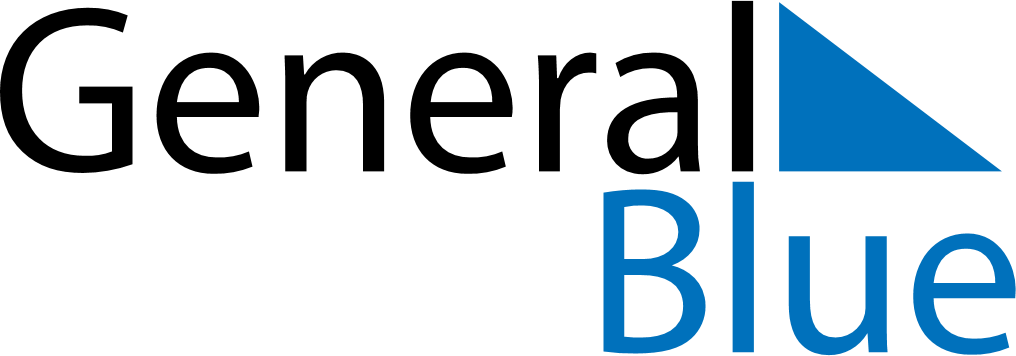 April 2022April 2022April 2022April 2022VietnamVietnamVietnamMondayTuesdayWednesdayThursdayFridaySaturdaySaturdaySunday1223456789910Hung Kings Commemorations11121314151616171819202122232324Vietnam Book Day25262728293030Day of liberating the South for national reunificationDay of liberating the South for national reunification